The following table is a template for a cook chill HACCP worksheet.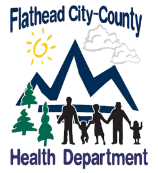 CriticalControl PointsCritical LimitsMonitoringMonitoringMonitoringCorrective ActionsRecordsVerificationCriticalControl PointsCritical LimitsWhoHowFrequencyCorrective ActionsRecordsVerificationCookingBeef 145°F for 15 seconds or ______°F for _______ minutesChicken 165°F for 15 seconds or ______°F for _______ minutesPork 155°F for 15 seconds or ______°F for _______ minutesVegetables 135°F for 15 seconds or ______°F for _______ minutesThe (job title) is responsible for monitoring cooking times and temperaturesCooking temperatures will be monitored by _________________________________Cooking temperatures will be monitored at least _________________________________  If products  do not meet the required cooking temp/time, ____________________________________Cooking time and temperature will be documented on the ________________________and will be maintained on site for at least ____________.The (job title) is responsible for verification of __________________________ at least __________________________BaggingEnsure food is bagged at  temperature of ≥135°FThe (job title) is responsible for monitoring bagging temperaturesBagging temperatures  will be monitored by _________________________________Bagging temperatures will be monitored at least ______________________If product temperature is <135 °F during bagging, ____________________________________  Bagging temperature will be documented on the ________________________ and will be maintained on site for at least ____________.The (job title) is responsible for verification of __________________________ at least __________________________CoolingCooling from 135°F to 41°F within 6 hours total time, including 135°F to 70°F within 2 hours.ANDContinue cooling from 41°F to 34°F within 48 hoursThe (job title) is responsible for monitoring cooling temperatures Cooling temperatures will be monitored by _________________________________Cooling temperatures will be monitored  from 135°F to 41°F at least ___________ANDCooling temperatures will continue to be monitored  from  41°F to 34°F at ___________ from  the time the product reached 41°FIf temperature is >70 °F  and > 2 hours into cooling , ________________________If temperature is  >41 °F  and >6 hours into cooling, ________________________ANDIf product temperature >38°F  and  >48 hours into cooling but product met cooling to 41°F within 6 hours, the product can ____________________________________Cooling time/ temperature will be documented on ________________________ and will be maintained on site for ________________________ The (job title) is responsible for verification of __________________________ at least __________________________Cold Holding ROP Product at processing facility and outlet faciliesCold holding temperature at 34°F , then at 41°F when removed from 34°FORCold holding temperature at 41°F for 7 daysThe (job title) is responsible for monitoring cold holding temperaturesCold holding temperatures will be monitored by ____________________________________________ Cold holding temperatures will be monitored at least ______________________If ambient refrigeration temperatures >34°F, ________________________ and measure food temperatures by ____________________________________.  Relocate food with temperatures at 34°F or below to operable unit. For food with temperatures >34°F but <41°F,  relocate to 41°F and label for ____________(not to exceed 30 days total)ORIf food temperatures >41°F, ____________ 
____________Cold holding temperature (from external gauge) will be documented on _______________________ at least ________________________ and will be maintained on site for at least ________________________If applicable specify how often continuous electronic monitoring data will be downloaded Continuous electronic monitoring data will be maintained on site for at least ____________The (job title)  is responsible for verification of __________________________ and continuous electronic monitoring at least __________________________Cold Holding ROP product at processing facility and outlet facilitiesShelf life 30 days if holding at 34°F ORShelf life 7 days if holding at 41°FThe (job title) is responsible for monitoring  shelf lifeMonitor shelf life by ______________________Monitor shelf life at least ______________________If food has been held for >30 days at 34°F, ________________________.  If food has been held for 7 days at 41°F, ________________________.If food has been held for >7 days at 41°F, ________________________.  Monitoring shelf life (labels) will be documented on the ________________________ and will be kept on site for at least ________________________The (job title)  is responsible for verification of __________________________ at least __________________________Reheating (Required if reheating in ROP) Note: Reheating is not required if packaging and reheating for individual service onlyFood will be reheated to 165°F for at least 15 seconds within 2 hoursThe (job title) is responsible for monitoring  reheating time/ temperaturesReheating temperatures will be monitored by _________________________________Reheating temperatures will be monitored at least ______________________ If food temperature is <165°F and <2 hours, ____________________________________If food temperature is <165°F and >2 hours________________________________Reheating times/ temperatures will be documented on ________________________________________________ and will be maintained on site for at least ____________The (job title)   is responsible for verification of _____________at least __________________________